 ПЛАН ВНЕУРОЧНОЙ ДЕЯТЕЛЬНОСТИ МУНИЦИПАЛЬНОГО ОБЩЕОБРАЗОВАТЕЛЬНОГО УЧРЕЖДЕНИЯ «СРЕДНЯЯ ОБЩЕОБРАЗОВАТЕЛЬНАЯ ШКОЛА с. ЛОЗНОЕ ЧЕРНЯНСКОГО РАЙОНА БЕЛГОРОДСКОЙ ОБЛАСТИ»( УРОВЕНЬ  ОСНОВНОГО ОБЩЕГО ОБРАЗОВАНИЯ)   Пояснительная запискаПлан внеурочной деятельности МБОУ «СОШ с Лозное» определяет состав и структуру направлений, формы организации, объём внеурочной деятельности для обучающихся  5,6,7 классов. При отборе содержания и видов деятельности детей по каждому направлению внеурочной деятельности учтены интересы и потребности детей, пожелания родителей, опыт внеаудиторной и внеурочной деятельности педагогов. Нормативной базой, лежащей в основе разработки плана внеурочной деятельности на уровне основного общего образования, являются следующие документы:Конституция Российской Федерации  (с учетом поправок, внесенных Законами Российской Федерации о поправках к Конституции Российской Федерации от 30.12.2008 N 6-ФКЗ, от 30.12.2008 N 7-ФКЗ, от 05.02.2014 N 2-ФКЗ, от 21.07.2014 N 11-ФКЗ)  (ст.43).Государственная программа Российской Федерации «Развитие образования» на 2013-2020 годы (с изменениями и дополнениями) (Постановление Правительства РФ от 15 апреля 2014 г. N 295).Федеральный закон от 29.12.2012 №273-ФЗ «Об образовании в Российской Федерации».Постановление Главного государственного санитарного врача Российской Федерации от 29 декабря 2010г. №189 г.Москва «Об утверждении СанПиН 2.4.2.2821-10 «Санитарно-эпидемиологические требования к условиям и организации обучения в общеобразовательных учреждениях», зарегистрированные в Минюсте РФ 3 марта 2011 г. (регистрационный №19993).Постановление Главного государственного санитарного врача Российской Федерации от 24 ноября 2015г. №81 «О внесении изменений №3 в  СанПиН 2.4.2.2821-10 «Санитарно-эпидемиологические требования к условиям и организации обучения, содержания  в общеобразовательных организациях», зарегистрированные в Минюсте РФ 18 декабря 2015 г. (регистрационный №40154). Приказ Министерства образования и науки Российской Федерации  от  30 августа 2013 года № 1015 «Об утверждении Порядка организации и осуществления образовательной деятельности по основным общеобразовательным программам – образовательным программам начального общего, основного общего и среднего общего образования». Зарегистрирован в Минюсте РФ 1 октября 2013 г. (регистрационный N 30067).Приказ Министерства образования и науки Российской Федерации  от 13 декабря 2013 года № 1342 г. Москва "О внесении изменений в Порядок организации и осуществления образовательной деятельности по основным общеобразовательным программам - образовательным программам начального общего, основного общего и среднего общего образования, утвержденный приказом Министерства образования и науки Российской Федерации от 30 августа 2013 г. N 1015". Зарегистрирован в Минюсте РФ 1 октября 2013г. (регистрационный №30067).Приказ Министерства образования и науки РФ от 17 июля 2015 г. N 734 «О внесении изменений в Порядок организации и осуществления образовательной деятельности по основным общеобразовательным программам - образовательным программам начального общего, основного общего и среднего общего образования, утвержденный приказом Министерства образования и науки Российской Федерации от 30 августа 2013 г. N 1015». Зарегистрирован в Минюсте РФ 13 августа 2015г. (регистрационный №38490).Приказ Министерства образования и науки РФ от 17 декабря 2010 года №1897 «Об утверждении федерального государственного образовательного стандарта основного общего образования». Зарегистрирован в Минюсте РФ 1 февраля 2011 г. (регистрационный № 19644). Приказ Министерства образования и науки РФ от 29 декабря 2014 года №1644 «О внесении изменений в приказ Министерства образования и науки Российской Федерации от 17 декабря 2010 года №1897 «Об утверждении федерального государственного образовательного стандарта основного общего образования». Зарегистрирован в Минюсте РФ 6 февраля 2015 г. (регистрационный № 35915).Приказ Министерства образования и науки РФ от 31 декабря 2015гю  №1577 «О внесении изменений в федеральный государственный образовательный стандарт основного общего образования, утвержденный приказом Министерства образования и науки Российской Федерации от 17 декабря 2010 №1897». Зарегистрирован в Минюсте РФ 2 февраля 2016 г. (регистрационный № 40937).Примерная основная образовательная программа основного общего образования. Одобрена решением федерального учебно-методического объединения по общему образованию (протокол от 8 апреля 2015 г. № 1/15).Приказ Министерства образования и науки РФ от 09 июня  2016г. № 699 «Об утверждении перечня организаций, осуществляющих выпуск учебных пособий, которые допускаются к использованию при реализации имеющих государственную аккредитацию образовательных программ начального общего, основного общего, среднего общего образования». Зарегистрирован в Минюсте РФ 04 июля  2016 г. (Регистрационный  № 42729).Региональный уровеньПостановление Правительства Белгородской обл. от 28 октября 2013 г. №431-пп «Об утверждении Стратегии развития дошкольного, общего и дополнительного образования Белгородской области на 2013-2020 годы».Постановление Правительства Белгородской области от 30 декабря 2013 года №528-пп "Об утверждении государственной программы "Развитие образования Белгородской области на 2014-2020 годы".Закон Белгородской области от 31 октября 2014 г. №314 «Об образовании в Белгородской области».Муниципальный уровеньПостановление администрации муниципального района «Чернянский район» №146 от 20 февраля 2015 года «Об утверждении муниципальной программы «Развитие образования Чернянского района Белгородской области на 2015-2020 годы».Письма Министерства образования и наукиПисьмо Министерства образования и науки РФ от 19.04.2011г. № 03-255 «О введении федерального государственного образовательного стандарта общего образования».Письмо Министерства образования и науки РФ от 14 декабря 2015 г. №09-3564 « О внеурочной деятельности и реализации дополнительных общеобразовательных программ» (включает «Методические рекомендации по организации внеурочной деятельности и реализации дополнительных общеобразовательных программ»).Школьный уровень Устав муниципального бюджетного общеобразовательного учреждения «Средняя общеобразовательная школа с Лозное Чернянского района Белгородской области». Утверждён 23 декабря 2015 г постановлением администрации муниципального района «Чернянский район» Белгородской области. Основная образовательная программа   начального общего образования муниципального общеобразовательного учреждения «Средняя общеобразовательная школа с Лозное Чернянского района Белгородской области». Утверждена приказом № 93 от 05.06.2017 г.)Положение о формах, периодичности, порядке текущего контроля успеваемости и промежуточной аттестации обучающихся в муниципальном бюджетном  общеобразовательном учреждении «Средняя общеобразовательная школа с Лозное Чернянского района Белгородской области». Утверждено приказом № 45 от 06.04.2018 г.Положение об организации внеурочной деятельности МБОУ «Средняя общеобразовательная школа с Лозное Чернянского района  Белгородской области». Утверждено приказом № 180 от 26.08.2013г. Общая характеристика плана внеурочной деятельностиВнеурочная деятельность обучающихся организуется для формирования единого образовательного пространства муниципального бюджетного общеобразовательного учреждения «Средняя общеобразовательная школа с. Лозное Чернянского района Белгородской области» и направлена на достижение планируемых результатов освоения основной образовательной программы основного общего образованияЦелью внеурочной деятельности является обеспечение достижения планируемых личностных и метапредметных результатов освоения основной образовательной программы основного общего образования обучающимися,  создание  условий для достижения обучающимися  необходимого для жизни в обществе социального опыта и формирования принимаемой обществом системы ценностей, для многогранного развития и социализации каждого школьника в свободное от учёбы время.В  качестве организационной модели внеурочной деятельности определена оптимизационная модель, предполагающая использование внутренних ресурсов образовательного учреждения. В её реализации принимают участие педагогические работники муниципального бюджетного общеобразовательного учреждения «Средняя общеобразовательная школа с. Лозное Чернянского района Белгородской области»: учителя-предметники. Внеурочная деятельность является составной частью учебно-воспитательного  процесса МБОУ «СОШ с Лозное»  и организуется по направлениям развития личности:Спортивно - оздоровительноеДуховно - нравственноеОбщекультурноеОбщеинтеллектуальноеСоциальное Формами организации внеурочной деятельности являются: экскурсии, кружки, секции, "круглые столы", конференции, диспуты,    олимпиады, соревнования, поисковые и научные исследования, общественно полезные практики и др. на добровольной основе в соответствии с выбором участников образовательного процесса. Выбор форм внеурочной деятельности опирается на гарантию достижения результата определенного уровня.Основным преимуществом внеурочной деятельности является предоставление обучающимся возможности широкого спектра занятий, направленных на их развитие. Часы, отводимые на внеурочную деятельность, используются по желанию обучающихся и в формах, отличных от урочной системы обучения. Спортивно-оздоровительное  направление.  Формирование мотивации к здоровому и безопасному образу жизни у обучающихся является одной из приоритетных целей. Приобретаемые на уроке физической культуры знания, умения и навыки должны в последующем закрепляться в системе самостоятельных форм занятий физическими упражнениями. Взаимосвязи урочной и внеурочной деятельности в спортивно-оздоровительном направлении способствует усилению оздоровительного эффекта, достигаемого в ходе активного использования школьниками освоенных знаний, способов и физических упражнений в физкультурно-оздоровительных мероприятиях, режиме дня, самостоятельных  занятиях физическими упражнениями.Спортивно-оздоровительное направление  в плане внеурочной деятельности представлено курсом «Плавание» (2 часа в неделю) в 5-7 классах и ОБЖ (1 час в неделю) в 5 классе.Цель реализации духовно-нравственного направления состоит в формировании творчески активной личности, которая способна воспринимать и оценивать прекрасное в природе, труде, быту и других сферах жизни и деятельности.Духовно-нравственное направление  в плане внеурочной деятельности представлено курсом  «Православная культура» (1 час в неделю) в 5,6,7,8 классах.Общекультурное направление нацелено на воспитание способности к духовному развитию, нравственному самосовершенствованию, формированию ценностных ориентаций, развитие обшей культуры, знакомство с общечеловеческими ценностями мировой культуры, духовными ценностями отечественной культуры, нравственно-этическими ценностями многонационального народа России и народов других стран.Общекультурное направление в плане внеурочной деятельности представлено кружками: «Природа, мастерство, творчество» в 5,6 классах. Цель общеинтеллектуального направления состоит в развитии интереса школьников к  научно-интеллектуальному труду. Данное направление призвано обеспечить достижения планируемых результатов освоения основной образовательной программы основного общего образования.Общеинтеллектуальное направление в плане внеурочной деятельности представлено курсом  «Шахматная школа» в 5-8 классах (1 час в неделю).Цель реализации социального направления формирование  мотивационно - потребностной сферы  растущего человека, сознательного гражданина с прочными убеждениями, коллективизм, требовательность к себе и друг другу, честность и правдивость, стойкость, трудолюбие, потребность приносить пользу окружающим через общественно - полезную деятельность, которая должна способствовать воспитанию у детей самостоятельности в организации собственной индивидуальной, групповой и коллективной деятельности.  Социальное  направление в плане внеурочной деятельности представлено курсом  «Школа дорожной безопасности» (1 час в неделю) в 5,6,7 классе, курсом «Школа этикета» в 8 классе, а так же реализуется через систему социальных проектов, акции, КТД, запланированных в программе  воспитания и социализации обучающихся на ступени основного общего образования .Недельный план внеурочной деятельности Годовой  план внеурочной деятельностиРесурсное обеспечение внеурочной деятельности на ступени основного общего образованияМБОУ «СОШ с.Лозное Чернянского района Белгородской области»Согласован с  Управляющим советомпротокол № 4   от  17 мая 2018 гПринят на заседании педагогического совета   протокол №  7   от   17 мая 2018 гВведен в действие приказом от   17 мая 2018 г№ 55Директор МБОУ «СОШ с. Лозное»:________________________________                                                        В.В. Щепилов «_17_»__мая__2018 г           направлениеФорма организацииНазвание программыКласс 5Класс 6Класс 7Класс 8ВсегонаправлениеФорма организацииНазвание программыКол-во часовКол-во часовКол-во часовКол-во часовВсегоСпортивно-оздоровительное направление  курсПлавание                    2                    2                    22Спортивно-оздоровительное направление  курсОБЖ	11Духовно-нравственное направлениекружокПравославная культура 1 1 11 4Общекультурное направлениекружокПрирода, мастерство, творчество. 11- 2ОбщеинтеллектуальноеШахматная школа11111Социальное курсШкола дорожной безопасности1113Социальное курсШкола этикета11Всего7553 20/   14направлениеФорма организацииНазвание программыКласс 5Класс 6Класс 6Класс 7Класс 7Класс 8ВсегонаправлениеФорма организацииНазвание программыКол-во часовКол-во часовКол-во часовКол-во часовКол-во часовКол-во часовВсегоСпортивно-оздоровительное направление  кружокПлавание                    68                    68                    68                    68                    6868Спортивно-оздоровительное направление  кружокОБЖ343434Духовно-нравственное направлениекружокПравославная культура 34 34 34 34 3434 136Общекультурное направлениекружокПрирода, мастерство, творчество. 343434-- 68ОбщеинтеллектуальноекружокШахматная школа34343434343434Социальное курсШкола дорожной безопасности3434343434102Социальное Школа этикета3434Всего238170170170170102 680/   476Организационная модель внеурочной деятельности в образовательном учреждении (организации)НаправлениевнеурочнойдеятельностиВиды деятельностии форма (ы) организации внеурочной деятельностиОрганизатор внеурочнойдеятельности(должность, учреждение)Образовательная программа внеурочной деятельности в соответствии с требованиями  ФГОСОбразовательная программа внеурочной деятельности в соответствии с требованиями  ФГОСОбразовательная программа внеурочной деятельности в соответствии с требованиями  ФГОСОрганизационная модель внеурочной деятельности в образовательном учреждении (организации)НаправлениевнеурочнойдеятельностиВиды деятельностии форма (ы) организации внеурочной деятельностиОрганизатор внеурочнойдеятельности(должность, учреждение)Название программыТипСрокреализацииСпортивно-оздоровительноеПлаваниеУчитель предметникПримерные программы внеурочной деятельности. Начальное и основное образование/[В.А.Горский, А.А. Тимофеев, Д.В. Смирнов идр.]; под ред. В.А. Горского.-3-е изд.-М.: Просвещение, 2013образовательная программа по конкретному виду внеурочной деятельности3 годаОсновы безопасности жизнедеятельностиУчитель предметникПрограмма по курсу «Основы безопасности жизнедеятельности» в 5 - 9 классах общеобразовательных учреждений  ( авторская) Смирнов А.Т. Хренников Б.О. под ред. Смирнова А.Т.образовательная программа5 летДуховно-нравственное направлениеПравославная культураУчитель православной культуры «Православная культура» 5-6 кл., М.:2006, автор В.Д.Скоробогатов, Т.В. Рыжова,О.Н.Кобецобразовательная программа по конкретному виду внеурочной деятельности5 летОбщекультурное направление Природа, мастерство, творчество.Учитель предметник Внеурочная деятельность: теория и практика.1-11 классы/Сост.А.В. Енин-2-е изд.- М.:ВАКО,2017образовательная программа по конкретному виду внеурочной деятельности2 годаОбщеинтеллектуальное направление 1 час в неделю«Шахматная школа»Учитель предметникПримерные программы внеурочной деятельности. Начальное и основное образование/[В.А.Горский, А.А. Тимофеев, Д.В. Смирнов идр.]; под ред. В.А. Горского.-3-е изд.-М.: Просвещение, 2013образовательная программа по конкретному виду внеурочной деятельности2 года Социальное направление Школа дорожной безопасности 1 час в неделюУчитель предметникПРОГРАММАвнеурочной деятельности для обучающихся 5-7 классовобщеобразовательных организаций Белгородской области«ШКОЛА ДОРОЖНОЙ БЕЗОПАСНОСТИ», Белгород,2016образовательная программа по конкретному виду внеурочной деятельности3 годаШкола этикета1 час в неделюУчитель предметник Внеурочная деятельность: теория и практика.1-11 классы/Сост.А.В. Енин-2-е изд.- М.:ВАКО,2017образовательная программа по конкретному виду внеурочной деятельности2 года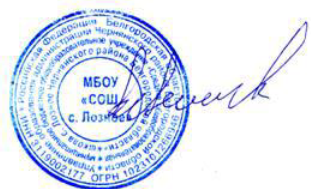 